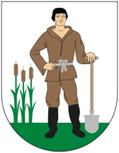 STAROSTWO POWIATOWEW NOWYM DWORZE GDAŃSKIMul. gen. Wł. Sikorskiego 2382-100 Nowy Dwór Gdańskitel. 55 247 36 68 , fax. 55 247 36 70www.nowydworgdanski.pl ; http://bip.nowydworgdanski.plWPI 3 WYDZIAŁ PROGRAMOWO - INWESTYCYJNY1.Nazwa usługi: Rejestracja Uczniowskich Klubów Sportowych2. Podstawa prawna:- art. 3 i art. 4 ustawy z dnia 25 czerwca 2010 r. o sporcie (t. j. Dz. 2018, poz. 1263 z późn zm.)3.Wymagane dokumenty:Informacja o adresie siedziby Uczniowskiego Klubu SportowegoLista założycieli, zawierającą ich imiona i nazwiska, daty i miejsca urodzenia, miejsca zamieszkania oraz własnoręczne podpisy (min. 7 osób) ;Statut  Uczniowskiego Klubu Sportowego4.Termin załatwienia sprawy :bez zbędnej zwłoki, sprawy nie wymagające postępowania wyjaśniającego – niezwłocznie,5. Odpowiedzialność za załatwienie sprawy:Nazwa Wydziału /Stanowiska : Wydział Programowo – InwestycyjnyNr pokoju: 31Nr telefonu: 55 247 36 68 wew. 156Adres e-mail: fundusze@nowydworgdanski.plGodziny pracy:Poniedziałek – czwartek 7:30 – 15:30Środa 7:30 -16:30Piątek 7:30 – 14:306. Uwagi:BRAK